Местная администрация Зольского муниципального района
Кабардино-Балкарской Республики
Къэбэрдей-Балъкъэр Республикам и Дзэлыкъуэ куейм и администрацэ
Къабарты-Малкъар Республиканы Зольск жер-жерли администрациясы361700, г.п. Залукокоаже. ул, Комсомольская, д. 89	телефон: 41-7-99, 41-9-59, e-mail: zolskiy_r@maiI.ru« 25 » сентября 2015г.ПОСТАНОВЛЕНЭ № 528 БЕГИМ	№	528ПОСТАНОВЛЕНИЕ № 528О создании Центра тестирования по выполнению видов испытаний (тестов), нормативов, требований к оценке уровня знаний и умений в области физической культуры и спорта в Зольском муниципальном районеВ соответствии с Федеральным законом от 06.10.2003г. № 131-ФЗ «Об общих принципах организации местного самоуправления в Российской Федерации», Указом Президента Российской Федерации от 24.03.2014г. № 172 «О Всероссийском физкультурно-спортивном комплексе «Готов к труду и обороне» (ГТО)», постановляю:Утвердить прилагаемые:Положение о Центре тестирования по выполнению видов испытаний (тестов), нормативов, требований к оценке уровня знаний и умений в области физической культуры и спорта в Зольском муниципальном районе.Порядок организации и проведении тестировании групп населения в рамках реализации мероприятий по поэтапному внедрению Всероссийского физкультурно-спортивного комплекса «Готов к труду и обороне» (ГТО).Места выполнения нормативов комплекса ВФСК ГТО в Зольском муниципальном районе.Список судейского корпуса по выполнению видов испытаний (тестов), нормативов, требований к оценке уровня знаний и умений в области физической культуры и спорта Всероссийского физкультурно-спортивного комплекса «Готов к груду и обороне» (ГТО)» в Зольском муниципальном районе.Определить и наделить полномочиями центра тестирования по выполнению видов испытаний (тестов), нормативов, требований к оценке уровня знаний и умений в области физической культуры и спорта Всероссийского физкультурно-спортивного комплекса «Готов к труду и обороне» (ГТО)» в Зольском муниципальном районе отдел по молодежной политике, физической культуре, спорту и туризму местной администрации Зольского муниципального района (Жириков А.Г.).Назначить:Главным судьей Всероссийского физкультурно-спортивного комплекса «Готов к труду и обороне» (ГТО)» в Зольском муниципальном районе Жирикова А. Г., начальника отдела по молодежной политике, физической культуре, спорту и туризму местной администрации Зольского муниципального района.Администратором Центра тестирования по выполнению видов испытаний (тестов), нормативов, требований к оценке уровня знаний и умений в области физической культуры и спорта Кокова А.Ю., учителя физической культуры МКОУ «СОШ» с.п. Белокаменское Зольского муниципального района.МКУ «Управление образования местной администрации Зольского муниципального района» и учреждениям дополнительного образования в сфере физической культуры и спорта обеспечить комплектование судейского корпуса из числа педагогических работников образовательных организаций Зольского муниципального района.МКУ «Управление финансами» Зольского муниципального района обеспечить финансирование мероприятий Всероссийского физкультурноспортивного комплекса «Готов к труду и обороне» (ГТО)» в пределах выделенных ассигнований в бюджете Зольского муниципального района на проведение физкультурно-оздоровительных и спортивно-массовых мероприятий. Предусмотреть в местном бюджете на 2016 год и на плановый период 2017, 2018 годов финансирование 2 штатных единиц для организации деятельности муниципального центра тестирования.Рекомендовать:ГБУЗ «Центральная районная больница» Зольского муниципального района (Шогенова М.М.) разработать схему проведения медицинского осмотра участников тестирования по выполнению видовиспытаний (тестов), нормативов, требований к оценке уровня знаний и умений в области физической культуры и спорта;организовать медицинский контроль при проведении тестирования по видам испытаний в местах тестирования;Врио начальника ОМВД РФ по Зольскому району КБР (Варитлов М.Б.) оказать содействие в обеспечении охраны правопорядка в местах тестирования при проведении мероприятий Всероссийского физкультурно—спортивного комплекса «Готов к труду и обороне» (ГТО).Контроль за исполнением настоящего постановления возложить на заместителя главы местной администрации Зольского муниципального района (И.И. Докшоков).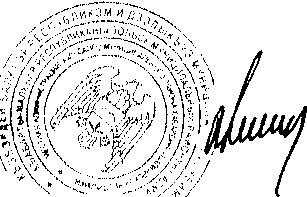 